ЧЕРКАСЬКА ОБЛАСНА РАДАГОЛОВАР О З П О Р Я Д Ж Е Н Н Я30.10.2019                                                                                       № 469-рПро нагородження Почесноюграмотою Черкаської обласної радиВідповідно до статті 56 Закону України «Про місцеве самоврядування
в Україні», рішення обласної ради від 25.03.2016 № 4-32/VІІ «Про Почесну грамоту Черкаської обласної ради» (зі змінами):1. Нагородити Почесною грамотою Черкаської обласної ради:за вагомий особистий внесок у розвиток системи пенсійного забезпечення, багаторічну сумлінну працю, високий професіоналізм та з нагоди Дня працівника соціальної сфери:2. Контроль за виконанням розпорядження покласти на керівника секретаріату обласної ради Паніщева Б.Є. та організаційний відділ виконавчого апарату обласної ради.Перший заступник голови	В. ТАРАСЕНКОЄвичаАнатолія Олександровича–головного спеціаліста відділу контрольно-перевірочної роботи № 4 управління контрольно-перевірочної роботи головного управління Пенсійного фонду України
в Черкаській області;МатвєєвуАнастасію Миколаївну–головного спеціаліста відділу з питань перерахунків пенсій № 1 управління застосування пенсійного законодавства головного управління Пенсійного фонду України в Черкаській області;ПостьовуОксану Дмитрівну–начальника відділу супроводження інформаційних систем та електронних реєстрів № 3 управління інформаційних систем та електронних реєстрів головного управління Пенсійного фонду України
в Черкаській області.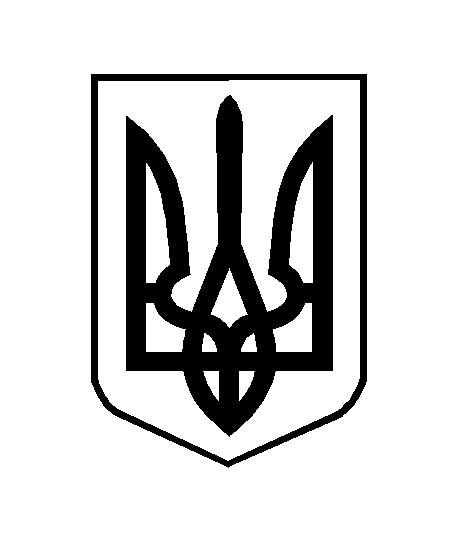 